檔名：activity.php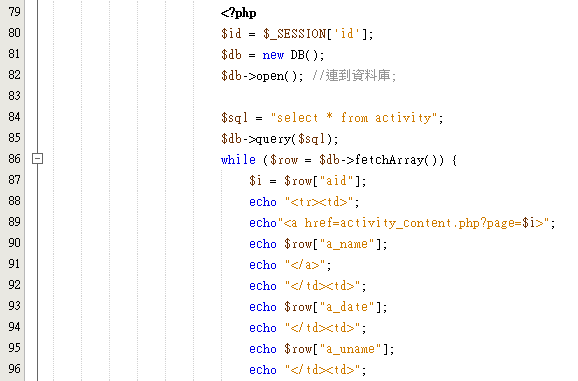 